Concours d’aide financière aux étudiants œuvrant en soins palliatifs et de fin de vie pour favoriser le réseautage et les collaborations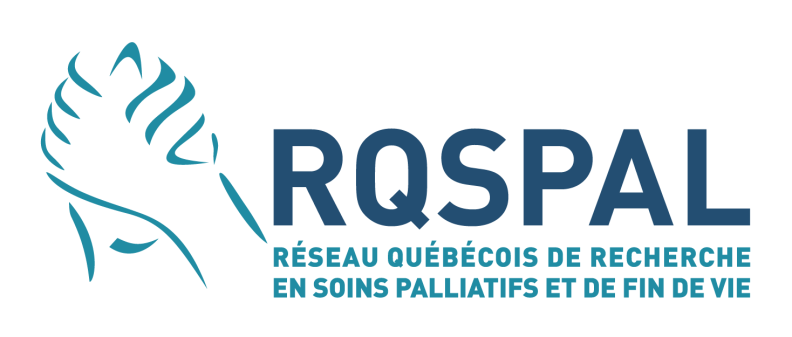 Bourse de stage de recherche Concours ouvert sans date de soumission définieEnveloppe totale annuelle de 10 000$ (1er avril au 31 mars)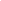 Formulaire d’applicationDescription de votre participation et de votre implication dans les activités du RQSPAL depuis sa créationÉléments à fournir☐ Description du projet de recherche à effectuer pendant le stage (1 page max)IntroductionObjectifs réalistes à effectuer pendant le stageMéthodes et expertise à acquérirRésultats attendus☐ Nécessité de ce stage (1 page max)Expertise à acquérir non disponible au QuébecBénéfice d'acquérir cette formation ailleurs qu'au Québec si disponible au QuébecAttentes face à ce stageRetombées pour votre projet actuel de thèse ou de postdoc☐ Budget (1 page max)Sous forme de tableauDescription détaillée des dépenses envisagées (extrants)Indiquer les autres sources de financement (Montage financier ; intrants)☐ Une lettre de support du directeur(trice) de l'équipe d'accueil☐ Une lettre de support du directeur(trice) de maîtrise/thèse/postdoc membre du RQSPAL☐ Le CV à jour du candidat☐ Le CV à jour du directeur de l'équipe d'accueilVeuillez remettre un seul document PDF contenant le formulaire et tous les éléments à fournir et les faire parvenir à concours.rqspal@crchudequebec.ulaval.ca Nom : Cliquez ici pour taper du texte.Prénom : Cliquez ici pour taper du texte.Date de départ : Cliquez ici pour entrer une date.Durée du stage : Cliquez ici pour taper du texte.Pays du stage : Cliquez ici pour taper du texte.Ville du stage : Cliquez ici pour taper du texte.Titre du projet de recherche : Cliquez ici pour taper du texte.Titre du projet de recherche : Cliquez ici pour taper du texte.Nom du laboratoire de maitrise/thèse : Cliquez ici pour taper du texte.Nom du laboratoire de maitrise/thèse : Cliquez ici pour taper du texte.Nom du directeur(trice) membre du RQSPAL : Cliquez ici pour taper du texte.Nom du directeur(trice) membre du RQSPAL : Cliquez ici pour taper du texte.Nom du laboratoire d’accueil : Cliquez ici pour taper du texte.Nom du laboratoire d’accueil : Cliquez ici pour taper du texte.Nom du directeur(trice) de l’équipe d’accueil : Cliquez ici pour taper du texte.Nom du directeur(trice) de l’équipe d’accueil : Cliquez ici pour taper du texte.Courriel de l’étudiant: Cliquez ici pour taper du texte.Courriel de l’étudiant: Cliquez ici pour taper du texte.Adresse postale complète de l’étudiant: Cliquez ici pour taper du texte.Adresse postale complète de l’étudiant: Cliquez ici pour taper du texte.Numéro de téléphone de l’étudiant: Cliquez ici pour taper du texte.Numéro de téléphone de l’étudiant: Cliquez ici pour taper du texte.Maximum 200 motsCliquez ici pour taper du texte.